Dzień III: Lubimy zadania matematyczne.Dopasowanie obrazków:Dziecko ustala jakie elementy pasują do danego środowiska. 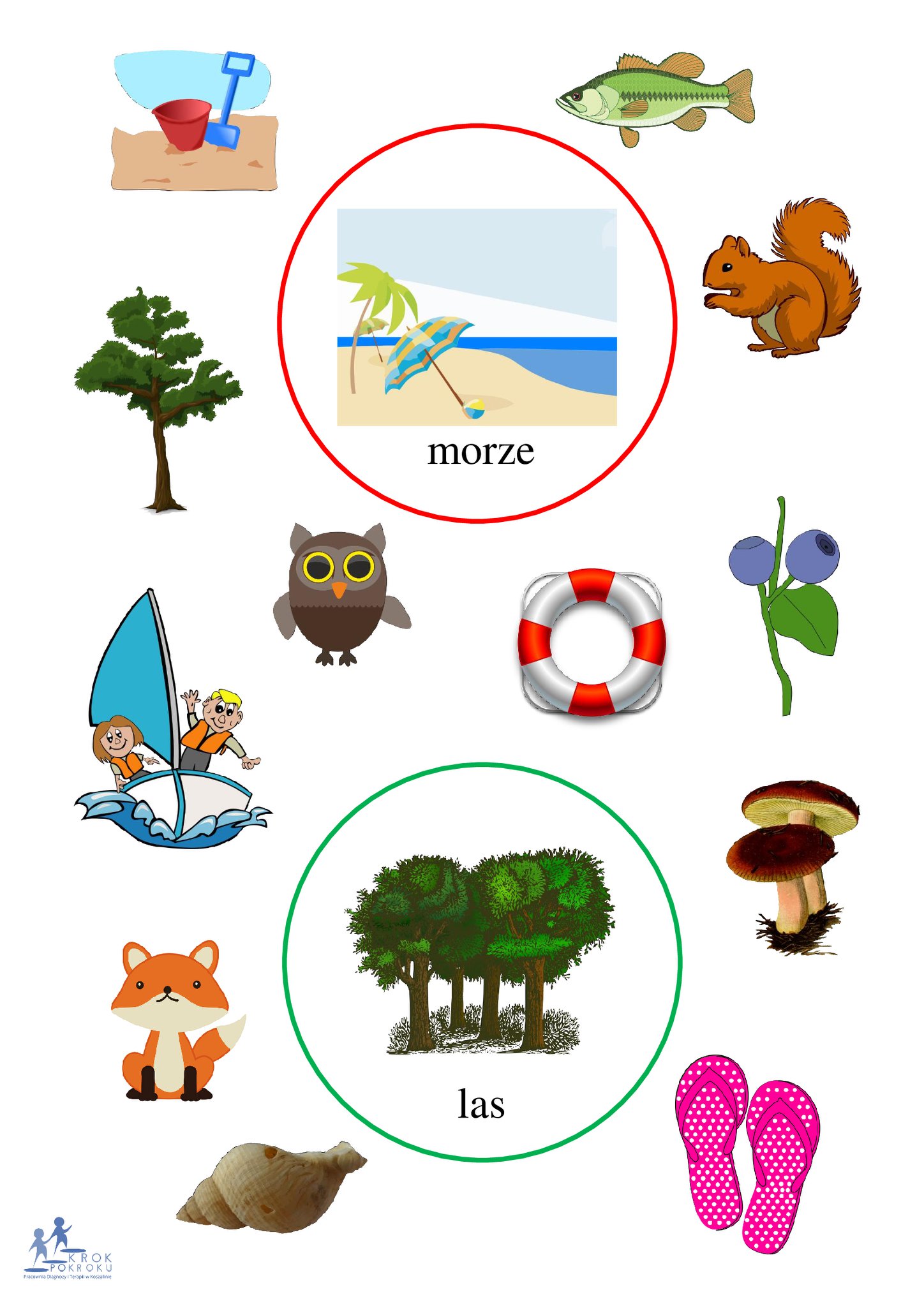 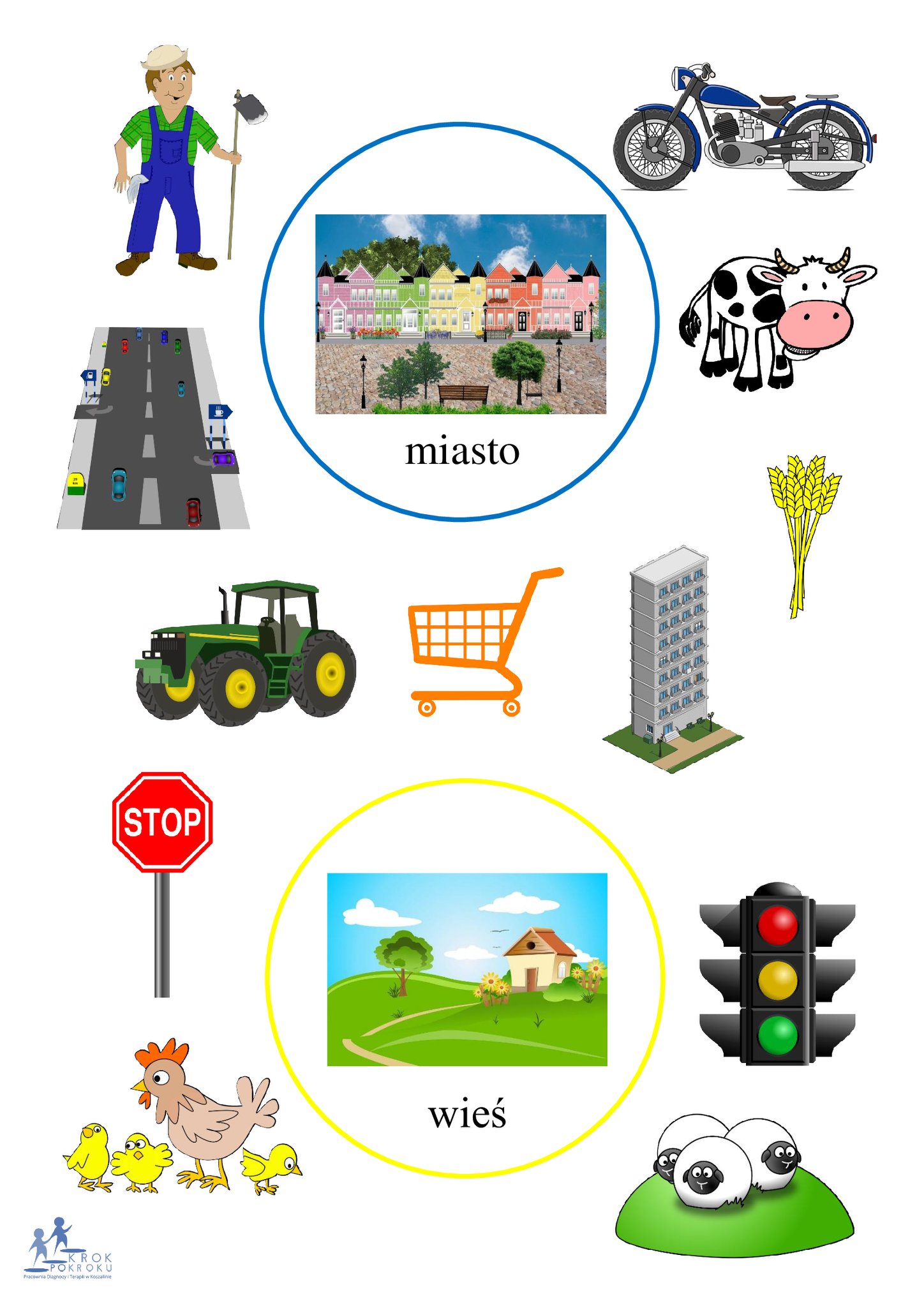 „Dołóż, zabierz, policz” – ćwiczenia w liczeniu. Dziecko bierze 10 klocków. Układa je według instrukcji  i dokonuje obliczeń.- Weź 4 klocki. Dołóż tyle klocków, aby było ich 7. Ile klocków dołożyłeś?- Weź 3 klocki. Dołóż tyle, aby było ich 10. Ile klocków dołożyłeś?- Weź 5 klocków. Dołóż tyle klocków, aby było ich 8. Ile klocków dołożyłeś?- Weź 9 klocków. Zabierz 4 klocki. Ile klocków zostało?- Weź 10 klocków. Zabierz 5 klocków. Ile klocków zostało?- Weź 7 klocków. Zabierz 6 klocków. Ile klocków zostało?„Dodajemy, odejmujemy” – zabawa w parach. Dziecko z rodzicem  siedzi w parach i mają 2 kostki. Dziecko wyrzuca kostki, a rodzic dodaje wyrzucone oczka. Przy drugim rzucie odejmuje wyrzucone oczka.Ćwiczenia w liczeniu potrzebny będzie wydrukowany obrazek winogrona i nakrętki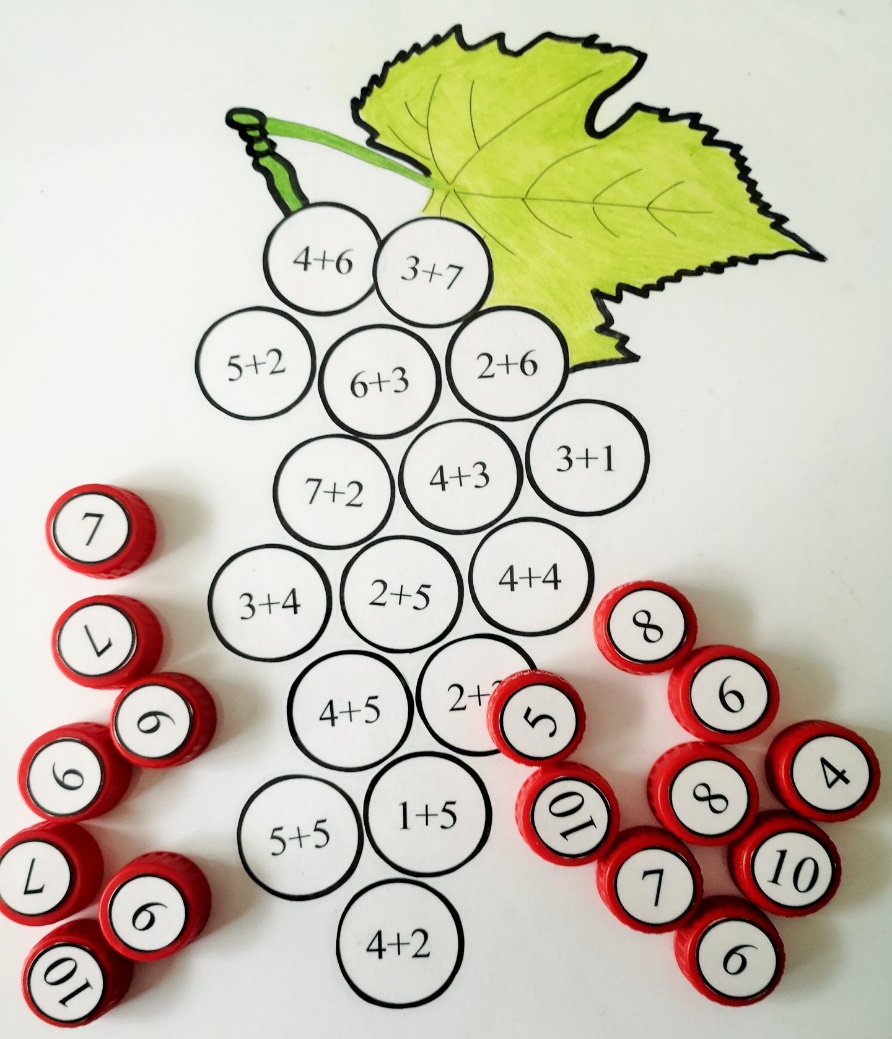 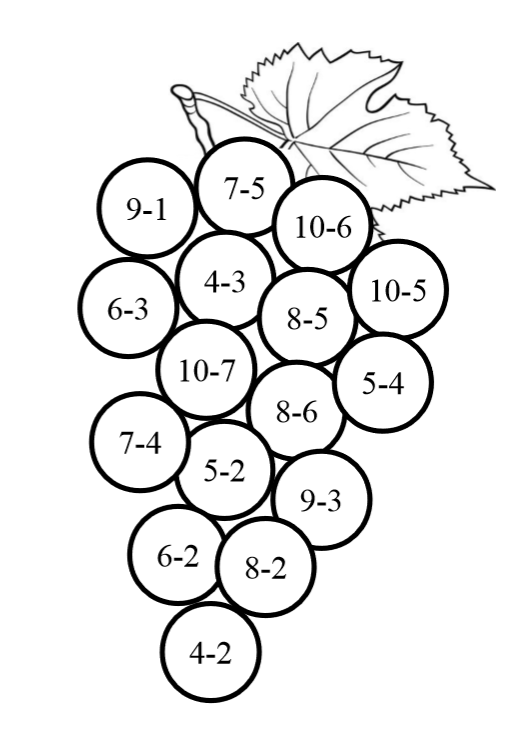 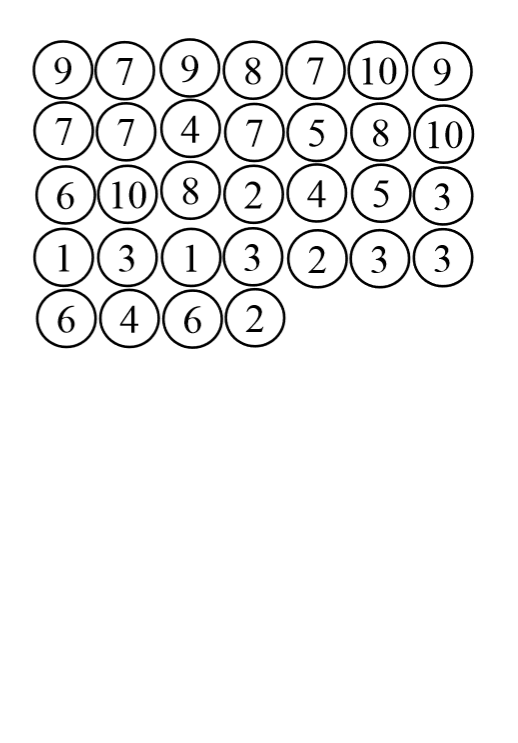 Karta pracy, cz. 4, s. 70.Już niedługo wakacje! Znajdź i zaznacz 8 elementów, którymi różnią się obrazki. „O czym szumią muszle?” – zabawa twórcza. Dziecko przykłada dużą muszlę do ucha, słucha jej szumu i opowiadają o wakacyjnych przygodachĆwiczenia dla dzieci – prawidłowa postawa:https://www.youtube.com/watch?v=2BQCcIjudZ8&t=127sĆwiczenia uspokajające: Dziecko przemieszcza się po pokoju w określony sposób: Bocian – dziecko chodzi  wysoko unosząc kolana,Żabki –  skacze  naśladując żabkęJaskółka – dziecko stoi na jednej nodze, druga noga uniesiona w tył, ramiona w bok, Żuraw – dziecko stoi na jednej nodze, druga noga ugięta i uniesiona w górę, ręka przełożona pod kolanem i chwytamy się za nos.Dobrego dnia Pani Renia i Pani Marta